 Қайырлы таң!❄️⛄❄️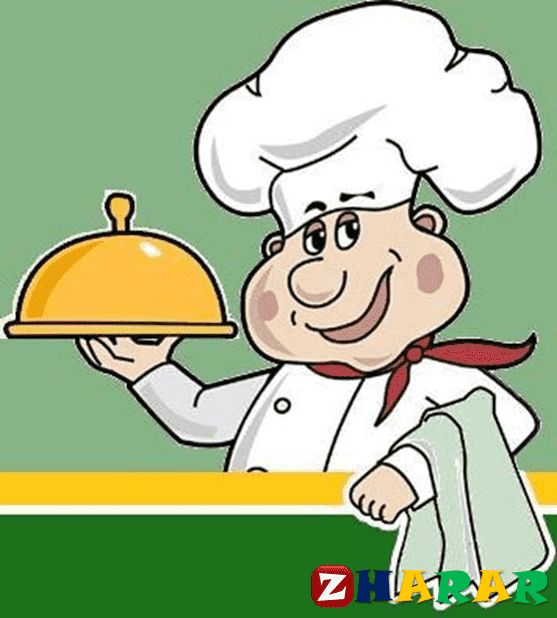 Ас мәзірі: Таңғы ас:🍳🧈🍞☕Сүтке  піскен "Достық"  ботқасы,  май жағылған бидай наны, какао  сүт пен қант қосылған.10:00 🧃шырынТүскі ас:🍜🍝🍞🥤Сүйек сорпасына піскен фасоль көжесі, тефтели, сары май қосқан рожкимен, өсімдік майы қосқан  қызылша салаты, бидай наны, қара бидай наны, "С"дәрумені қосылған  кептірілген жемістерден компот.Кешкі/бесін ас:🍲🍞🥛Сүт көже тары жармасымен,  бидай наны,бәліш картоппен,шәй сүт пен қант қосқан.Астарыңыз дәмді болсын!😊😊😊